EXERCÍCIOS SELECIONADOS ENVOLVENDO PARIDADE (18/06/16)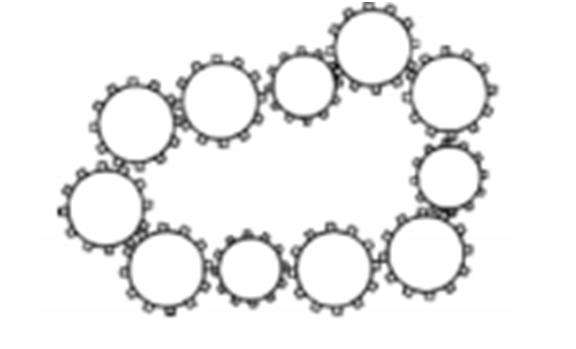 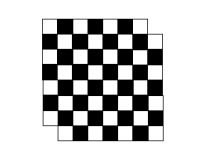 